PONEDELJEK, 23. 11. Dragi učenec!V tabeli boš našel povezave razlage snovi in svoje naloge, ki so podčrtane. Naloge pa bodo potem starši fotografirali in jih poslali po e-pošti.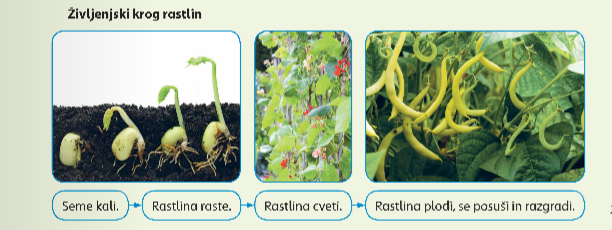 PREDMETNAVODILAOPOMBEMATDESETICE DO 100Odpri učbenik na strani 70.Števila 50,30,70,40,20,80 in 100 prikaži v zvezek, kot kaže primer.Fotografijo opravljenega dela starši pošljejo po e-pošti.NARRAST IN RAZVOJ RASTLINPod tabelo boš našel list rasti in razvoja rastlin.V spodnji povezavi si oglej videoposnetek za lažje razumevanje.https://www.youtube.com/watch?v=zYcbQG7kQFMin iz česa zrastejo rastline:https://www.youtube.com/watch?v=3Z7XCVxuyWEPod tabelo boš našel življenjski krog rastline. Fotografijo izreži in prilepi v zvezek.ROPV mapo, ki si jo ustavril na svojem računalnku, boš danes shranil dokument, tako kot smo to naredili v šoli.Na računalniku boš poiskal Microsoft Word in ga odprl.Sedaj boš odprl spodnjo povezao (ctrl+klik)https://deloindom.delo.si/vrt-in-zivali/okrasni-vrtovi/suho-listje-na-vrtu-koristno-uporabimo-a-ne-vsakega-in-ne-povsodPrvo fotgrafijo boš kopiral v svoj wordov dokument:Desni klik – kopiraj slikoSe vrni v wordov dokumentDesni klik – prilepi sliko (ali pritisni ctrl+V)Dokument shrani v svojo mapo:Datoteka-shrani kot-poišči mapo na namizju-shraniDRUKRATENJE OTROKOVIH PRAVICPonekod po svetu in tudi pri nas so otrokom kratene njihove pravice do šolanja, igre zdrave prehrane, varnega doma,…Še enkrat ponovi svoje pravice in nato reši stran 23 v delovnem zvezku.Fotografijo opravljenega dela starši pošljejo po e-pošti.ŠPOZunaj je napovedano suho in sončno vreme, zato ga izkoristi za sprehod z družino.